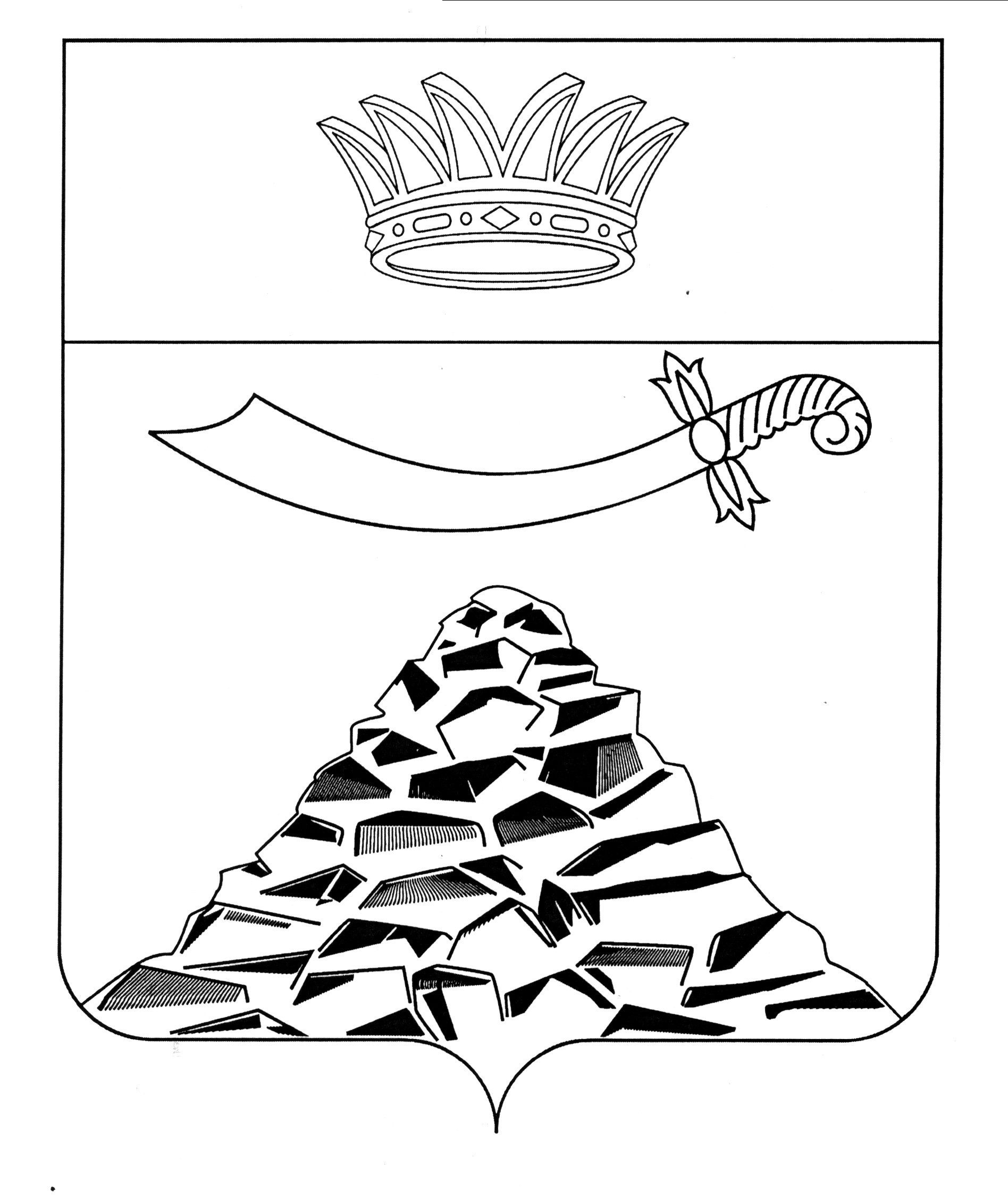 ПОСТАНОВЛЕНИЕАДМИНИСТРАЦИИ МУНИЦИПАЛЬНОГО ОБРАЗОВАНИЯ 
«ЧЕРНОЯРСКИЙ РАЙОН»АСТРАХАНСКОЙ ОБЛАСТИот 08.09.2021г. № 216 с. Черный ЯрОб утверждении Порядка и перечня случаевоказания на возвратной и (или) безвозвратнойоснове за счет средств бюджета муниципального образования «Черноярский район» дополнительной помощи при возникновении неотложной необходимостив проведении капитального ремонта общего имущества в многоквартирных домах, расположенных на территории муниципального образования«Черноярский район»В соответствии с  пунктом 8.8 статьи 13 Жилищного кодекса Российской Федерации, статьей 781 Бюджетного кодекса Российской Федерации, Законом Астраханской области от 24.10.2013 № 55/2013-ОЗ «Об отдельных вопросах правового регулирования организации проведения капитального ремонта общего имущества в многоквартирных домах на территории Астраханской области» администрация муниципального образования "Черноярский район" ПОСТАНОВЛЯЕТ:1. Утвердить прилагаемый Порядок и перечень случаев оказания на возвратной и (или) безвозвратной основе за счет средств бюджета муниципального образования "Черноярский район" дополнительной помощи при возникновении неотложной необходимости в проведении капитального ремонта общего имущества в многоквартирных домах, находящихся на территории муниципального образования "Черноярский район".2. Начальнику организационного отдела администрации МО «Черноярский район» (О.В.Сурикова) разместить данное постановление на официальном сайте администрации МО «Черноярский район».3.   Настоящее постановление вступает в силу со дня его официального обнародования.4. Контроль за исполнением настоящего постановления оставляю за первым заместителем главы района (С.И.Никулин). Глава района                                                                             Д.М.ЗаплавновУтвержденПостановлением администрациимуниципального образования"Черноярский район"от 08.09.2021г. №216Порядок и перечень случаевоказания на возвратной и (или) безвозвратнойоснове за счет средств бюджета муниципального образования«Черноярский район» дополнительной помощипри возникновении неотложной необходимостив проведении капитального ремонта общегоимущества в многоквартирных домах,расположенных на территории муниципального образования«Черноярский район»1. Настоящий Порядок  и перечень случаев оказания на возвратной и (или) безвозвратной основе за счет средств бюджета муниципального образования «Черноярский район» дополнительной помощи при возникновении неотложной необходимости в проведении капитального ремонта общего имущества в многоквартирных домах, расположенных на территории муниципального образования «Черноярский район» разработаны в соответствии  с  пунктом 8.8 статьи 13 Жилищного кодекса Российской Федерации, статьей 781 Бюджетного кодекса Российской Федерации, Законом Астраханской области от 24.10.2013 № 55/2013-ОЗ «Об отдельных вопросах правового регулирования организации проведения капитального ремонта общего имущества в многоквартирных домах на Астраханской области» в целях оказания на возвратной и (или) безвозвратной основе за счет средств бюджета муниципального образования «Черноярский район» дополнительной помощи при возникновении неотложной необходимости в проведении капитального ремонта общего имущества в многоквартирных домах, расположенных на территории муниципального образования «Черноярский район». 2. Получателем дополнительной помощи за счет средств бюджета муниципального образования «Черноярский район» является специализированная некоммерческая организация, которая осуществляет деятельность, направленную на обеспечение проведения капитального ремонта общего имущества в многоквартирных домах, расположенных на территории муниципального образования «Черноярский район» (далее – региональный оператор).3. Оказание на безвозвратной основе дополнительной помощи за счет средств бюджета муниципального образования «Черноярский район» осуществляется в случае отсутствия возможности проведения капитального ремонта многоквартирного дома для ликвидации последствий аварии, иных чрезвычайных ситуаций природного или техногенного характера (далее – чрезвычайная ситуация) за счет средств регионального оператора в связи с превышением стоимости работ и (или) услуг, указанной в сметах на проведение капитального ремонта многоквартирного дома при ликвидации последствий чрезвычайной ситуации, над прогнозируемым совокупным объемом поступлений за счет уплаты взносов на капитальный ремонт в многоквартирном доме, собственники которого формируют фонд капитального ремонта на счете регионального оператора, в пределах срока действия региональной программы капитального ремонта (далее – превышение стоимости работ и (или) услуг для ликвидации чрезвычайной ситуации). Режим чрезвычайной ситуации должен быть введен Губернатором Астраханской области.Решение об отсутствии возможности проведения капитального ремонта многоквартирного дома для ликвидации чрезвычайной ситуации принимается региональным оператором в соответствии с подпунктом 7 пункта 8 Порядка принятия решения о проведении капитального ремонта общего имущества в многоквартирном доме по вопросам, предусмотренным пунктами 1-4 части 5 статьи 189 Жилищного кодекса Российской Федерации, в случае возникновения аварии, иных чрезвычайных ситуаций природного или техногенного характера, утвержденного постановлением Правительства Астраханской области  от 22.12.2017 №504-П.4. Дополнительная помощь за счет средств бюджета муниципального образования «Черноярский район» предоставляется отделом ЖКХ транспорта и газификации муниципального образования «Черноярский район»  (далее – уполномоченный орган) из бюджета муниципального образования «Черноярский район» в пределах бюджетных ассигнований, предусмотренных в бюджете муниципального образования «Черноярский район» на соответствующий финансовый год и плановый период, и лимитов бюджетных обязательств, утвержденных уполномоченному органу в установленном порядке на предоставление дополнительной помощи за счет средств бюджета муниципального образования «Черноярский район».5. Дополнительная помощь за счет средств бюджета муниципального образования «Черноярский район» предоставляется в целях частичного финансового обеспечения проведения капитального ремонта многоквартирного дома для ликвидации чрезвычайной ситуации в случае, указанном в пункте 3 настоящего Порядка.6. Дополнительная помощь за счет средств бюджета муниципального образования «Черноярский район» носит целевой характер и не может быть использована на другие цели. 7. Дополнительная помощь за счет средств бюджета муниципального образования «Черноярский район» предоставляется, если региональный оператор соответствует на 1-е число месяца, предшествующего месяцу, в котором планируется заключение соглашения о предоставлении субсидии, следующим требованиям:-  не имеет неисполненной обязанности по уплате налогов, сборов, страховых взносов, пеней, штрафов, процентов, подлежащих уплате в соответствии с законодательством Российской Федерации о налогах и сборах;- не имеет просроченной задолженности по возврату в бюджет муниципального образования «Черноярский район» субсидий, бюджетных инвестиций, предоставленных в том числе в соответствии с иными правовыми актами, и иной просроченной задолженности перед бюджетом муниципального образования «Черноярский район»;- не имеет фактов нецелевого использования субсидий из федерального бюджета, бюджета Астраханской области, бюджета муниципального образования «Черноярский район».8. Для получения дополнительной помощи за счет средств бюджета муниципального образования «Черноярский район» региональный оператор в течение 2 рабочих дней со дня принятия решения об отсутствии возможности проведения капитального ремонта многоквартирного дома для ликвидации чрезвычайной ситуации представляет в уполномоченный орган следующие документы и сведения:- заявка-обоснование на предоставление дополнительной помощи за счет средств бюджета муниципального образования «Черноярский район» с приложением документов и сведений (далее - заявка) по форме согласно приложению № 1 к настоящему Порядку;- сведения о соответствии требованиям, установленным пунктом 7 настоящего Порядка;-  копия постановления Губернатора Астраханской области о введении режима чрезвычайной ситуации;- копия акта обследования многоквартирного дома с указанием характера и объемов разрушений (повреждений) с приложением фото- и (или) видеоматериалов, подтверждающих разрушения (повреждения);- копии дефектных ведомостей и смет на проведение капитального ремонта многоквартирного дома при ликвидации последствий чрезвычайной ситуации, проверенные и согласованные региональным оператором;-  сведения о прогнозируемом совокупном объеме поступлений за счет уплаты взносов на капитальный ремонт в многоквартирном доме, в котором возникла чрезвычайная ситуация и собственники которого формируют фонд капитального ремонта на счете регионального оператора, в пределах срока действия региональной программы капитального ремонта.9. Уполномоченный орган регистрирует документы и сведения в день их поступления.10. Уполномоченный орган в течение 5 рабочих дней со дня регистрации документов и сведений осуществляет их проверку и принимает решение о возможности или невозможности предоставления дополнительной помощи за счет средств бюджета муниципального образования «Черноярский район». 11. Решение о невозможности предоставления региональному оператору дополнительной помощи за счет средств бюджета муниципального образования «Черноярский район» принимается уполномоченным органом в случаях, если:- в дефектных ведомостях и сметах, представленных в соответствии с абзацем шестым пункта 8 настоящего Порядка, содержатся работы и (или) услуги, не предусмотренные перечнем услуг и (или) работ по капитальному ремонту общего имущества в многоквартирных домах, оказание и (или) выполнение которых финансируются за счет средств фонда капитального ремонта многоквартирных домов, сформированного исходя из минимального размера взноса на капитальный ремонт многоквартирных домов;- представленные региональным оператором документы и сведения, указанные в пункте 8 настоящего Порядка, не соответствуют требованиям, установленным настоящим Порядком;- не представлены (представлены не в полном объеме) документы и сведения, указанные в пункте 8 настоящего Порядка;-  в представленных документах и сведениях содержится недостоверная информация.12. В случае принятия решения о невозможности предоставления региональному оператору дополнительной помощи за счет средств бюджета муниципального образования «Черноярский район» уполномоченный орган в течение 3 рабочих дней со дня принятия решения извещает регионального оператора о принятом решении с указанием причины принятия такого решения.13. В случае принятия решения о возможности предоставления региональному оператору дополнительной помощи за счет средств бюджета муниципального образования «Черноярский район» уполномоченный орган в течение 3 рабочих дней со дня принятия решения направляет региональному оператору проект соглашения о предоставлении дополнительной помощи за счет средств бюджета муниципального образования «Черноярский район» в соответствии с типовой формой, утвержденной уполномоченным органом (далее – соглашение).14. Региональный оператор в течение 5 рабочих дней со дня получения проекта соглашения представляет в уполномоченный орган подписанное со своей стороны соглашение для получения дополнительной помощи за счет средств бюджета муниципального образования «Черноярский район».15. Уполномоченный орган не позднее 20 рабочих дней со дня принятия решения о возможности предоставления региональному оператору дополнительной помощи за счет средств бюджета муниципального образования «Черноярский район» заключает с региональным оператором соглашение, в котором  предусматриваются:- реквизиты счета регионального оператора, на который подлежит перечислению дополнительная помощь за счет средств бюджета муниципального образования «Черноярский район»;- обязательные условия предоставления дополнительной помощи за счет средств бюджета муниципального образования «Черноярский район», установленные статьей 781 Бюджетного кодекса Российской Федерации;- сроки, периодичность, порядок и формы представления региональным оператором отчетности об использовании дополнительной помощи за счет средств бюджета муниципального образования «Черноярский район».  16. В случае непредставления региональным оператором подписанного соглашения или его несоответствия установленной форме, уполномоченный орган принимает решение об отказе в заключении соглашения и предоставлении дополнительной помощи за счет средств бюджета муниципального образования «Черноярский район», о чем направляет региональному оператору соответствующее уведомление в течение 3 рабочих дней со дня принятия указанного решения.17. Перечисление дополнительной помощи за счет средств бюджета муниципального образования «Черноярский район» осуществляется с лицевого счета уполномоченного органа, открытого в территориальном органе Федерального казначейства, на счет регионального оператора.18. Расчет размера дополнительной помощи за счет средств бюджета муниципального образования «Черноярский район» производится по формуле:V = Vсобир - Сработ, где:Vсобир - прогнозируемый совокупный объем поступлений за счет уплаты взносов на капитальный ремонт в многоквартирном доме, в котором возникла чрезвычайная ситуация, и собственники которого формируют фонд капитального ремонта на счете регионального оператора, в пределах срока действия региональной программы капитального ремонта;Сработ - стоимость работ и (или) услуг, указанная в сметах на проведение капитального ремонта многоквартирного дома при ликвидации последствий чрезвычайной ситуации.19. Условиями предоставления дополнительной помощи за счет средств бюджета муниципального образования «Черноярский район» региональному оператору являются:-  использование региональным оператором дополнительной помощи за счет средств бюджета муниципального образования «Черноярский район» в сроки, установленные соглашением;- представление отчета об использовании дополнительной помощи за счет средств бюджета муниципального образования «Черноярский район» в порядке, сроки и по форме, которые определены соглашением;- согласие регионального оператора на осуществление уполномоченным органом, предоставившим дополнительную помощь за счет средств бюджета муниципального образования «Черноярский район», и органами государственного финансового контроля проверок соблюдения региональным оператором условий, целей и порядка предоставления дополнительной помощи за счет средств бюджета муниципального образования «Черноярский район».20. Региональный оператор несет ответственность за нецелевое использование дополнительной помощи за счет средств бюджета муниципального образования «Черноярский район» в соответствии с действующим законодательством Российской Федерации.21. В случае нарушений условий предоставления дополнительной помощи за счет средств бюджета муниципального образования «Черноярский район», нецелевого использования дополнительной помощи за счет средств бюджета муниципального образования «Черноярский район» уполномоченный орган в течение 5 рабочих дней со дня установления указанных фактов направляет региональному оператору письменное уведомление о возврате дополнительной помощи за счет средств бюджета муниципального образования «Черноярский район».22. Региональный оператор обязан перечислить денежные средства, полученные в виде дополнительной помощи за счет средств бюджета муниципального образования «Черноярский район», в бюджет муниципального образования «Черноярский район» в течение 10 рабочих дней после получения письменного уведомления от уполномоченного органа о возврате дополнительной помощи за счет средств бюджета муниципального образования «Черноярский район».В случае отказа от добровольного возврата указанных средств их взыскание осуществляется в соответствии с действующим законодательством Российской Федерации.23. Региональный оператор в течение первых 15 рабочих дней года, следующего за отчетным годом, возвращает в бюджет муниципального образования «Черноярский район» остатки дополнительной помощи за счет средств бюджета муниципального образования «Черноярский район», не использованные в отчетном году.Приложение № 1к Порядку и перечню случаев оказания на возвратной и (или) безвозвратной основе за счет средств бюджета муниципального образования «Черноярский район» дополнительной помощи при возникновении неотложной необходимости в проведении капитального ремонта общего имущества в многоквартирных домах, расположенных на территории муниципального образования «Черноярский район».ФОРМАЗаявка-обоснованиена оказание на безвозвратной основе за счет средств бюджета муниципального образования «Черноярский район» дополнительной помощи при возникновении неотложной необходимости в проведении капитального ремонта общего имущества в многоквартирных домах __________________________________________________________________(наименование организации)ходатайствует об оказании на безвозвратной основе за счет средств бюджета муниципального образования «Черноярский район» дополнительной помощи при возникновении неотложной необходимости в проведении капитального ремонта общего имущества в многоквартирных(ом) домах(е), расположенных по адресам(у):____________________________________________________________________________________________________________________________________. С Порядком и перечнем случаев оказания на возвратной и (или) безвозвратной основе за счет средств бюджета муниципального образования «Черноярский район» дополнительной помощи при возникновении неотложной необходимости в проведении капитального ремонта общего имущества в многоквартирных домах, расположенных на территории муниципального образования «Черноярский район», ознакомлены и согласны. Достоверность предоставляемых сведений и целевое использование дополнительной помощи за счет средств бюджета муниципального образования «Черноярский район» в случае ее предоставления гарантируем.Приложение:1) пояснительная записка, включающая в себя информацию о необходимости предоставления дополнительной помощи за счет средств бюджета муниципального образования «Черноярский район», на __л.;2) копии учредительных документов организации, заверенные подписью руководителя или уполномоченного лица и печатью регионального оператора, на __л.;3) банковские реквизиты организации с указанием счета регионального оператора для перечисления дополнительной помощи за счет средств бюджета муниципального образования «Черноярский район» на__л.;4) информация о планируемом использовании дополнительной помощи за счет средств бюджета муниципального образования «Черноярский район» на __л.Юридический адрес:_____________________________________________________________________________________________________Руководитель организации________________                  ___________________                                                    (подпись)                           (расшифровка подписи)Контактный телефон:_______________________М.П.